Credit Card Guarantee Form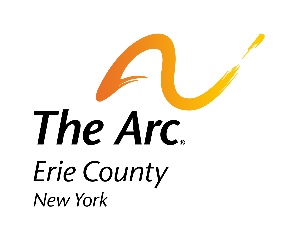 Please complete and return To ensure my participation in The Arc Erie County Over the Edge on June 28th 2023, I hereby agree to allow The Arc Erie County New York to charge my credit card listed below on June 25th, 2024 in order to reach my fundraising minimum.  I understand that I must commit to raising the $2,000 minimum requirement to guarantee my spot.  If that amount is not met by the event date, the difference will be charged to the card below, on June 25th 2024.Please Accept My:     □  Visa           □  MasterCard          □  American ExpressThis form must be received by June 1st, 2024Please email form to: jtrainor@arceriecounty.orgName as it appears on card:Name as it appears on card:Name as it appears on card:Name as it appears on card:Card Number:Card Number:Card Number:Card Number:Expiration Date:Expiration Date:CVV#CVV#Billing AddressBilling AddressBilling AddressBilling AddressCity:State/Prov:Zip/Postal Code:Zip/Postal Code:Work Phone:Work Phone:Work Phone:Work Phone:Home Phone:Home Phone:Home Phone:Home Phone:Signature:
Signature:
Signature:
Signature:
Date:Date:Date:Date: